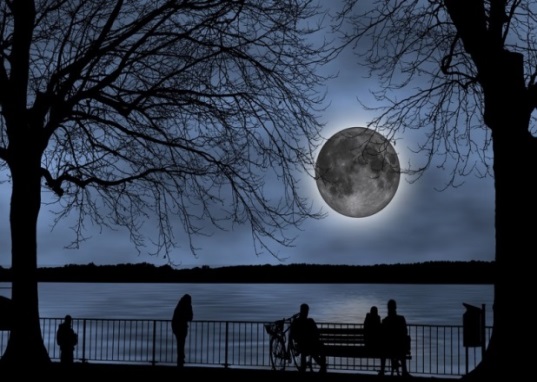                                                                                       APPLICATION                                                              for financing humanitarian                                                                            project institutions                                                                "Kirovsky regional center                                                  social services for the population "1.Name of the project"Teach us to live differently ..."2.Name of companyinstitution "Kirovsky regional center of social services for the population"3.Physical and legal address of the organization, telephone, fax, e-mailMogilev region, Kirovsk, Kirov st., 63, 80223779533, kirovsk.c@mintrud.by4.Organization information   In 2000, the institution "Kirovsky District Center for Social Services of the Population" was created to improve work with the population at the place of residence.   The main activities of the organization:- identification and differentiated (by category) registration of citizens in difficult life situations, determination of the forms of social services they need, types of social services, etc.  The institution employs 92 employees (staffing 96), including the heads of structural units 10 people, specialists - 23, workers - 15, social workers - 445.Head of the organizationMerzhiy Olga Nikolaevna, director of the center80223773026.Project managerDyatlova Olga Alexandrovna, Head of the Department of Social Adaptation and Rehabilitation and Accompanied Residence, 80223777303; +375293204965, kirovsk.c@mintrud.by7.Previous aid received from other foreign sources-8.Required amount3200 BYN9.Co-financing3100 BYN10.Project term1 year11.Objective of the project    The goal is to raise the level of project participants in various areas: culture, healthy lifestyle, medicine, law, other; to teach to apply the acquired knowledge in practice (work as a volunteer in public and state organizations); to involve older people in active participation in social processes, raising awareness among persons from among orphans and children left without parental care, who have reached the age of 18, who returned after graduation from educational institutions for further life.12.Project objectives    The mini-initiative is aimed at uniting two categories of orphanhood: to brighten up old age and provide an opportunity for communication for the elderly and allow young orphans starting an independent life to touch worldly wisdom, breathe life into the empty houses of the elderly. Also, Red Cross volunteers will promote the principles and humanitarian values ​​of the International Red Cross Movement, teach the target group to provide assistance, and expand the volunteer movement.    At all times, there were children who had the bitter fate of growing up without parents. Orphans were adopted, taken to monasteries, care homes and shelters were created. And nowadays the problem of orphanhood remains acute.    Entering an independent life, they also face the problems of housing, finding a job, organizing everyday life, food, providing themselves with a living wage, interacting with the wider society, organizing free time, receiving medical care, creating and maintaining their own family, and much more.    Loneliness in old age is very similar, in fact, to orphanhood. Children's laughter does not sound in the house, eternally busy relatives do not come to visit.13.Detailed description of the activities within the project in accordance with the assigned tasks   Reducing the level of social isolation of two socially vulnerable groups of people by uniting the elderly and young people from among orphans and children left without parental care in the Red Cross volunteer squad;volunteer movement training;teaching the skills of independent living in society;formation of legal culture;strengthening the importance of family values, psychological and pedagogical education on planning and creating a family;promotion of healthy lifestyles;organization of cultural and mass events on the basis of the "Rainbow" club for persons from among orphans and children left without parental care;acquaintance with the historical sites of the region;conducting information meetings, monitoring, trainings, round tables on the prevention of human trafficking.14.Justification of the project    The project will focus on involving the public in improving the level of protection of the rights and interests of orphans; raising the standard of living of children, improving their living environment; ensuring wider access of orphans to cultural values, educational, awareness-raising, informational, counseling and entertainment programs; support and real help to children without parents, a variety of their leisure time.   Engaging older people to be creative. Tasks include developing an action plan for older people; creation of favorable conditions for the successful adaptation of older people. Within the framework of the project, representatives of the older generation are involved in active social life, get acquainted with historical, cultural and tourist routes, realize their creative potential, acquire new knowledge and skills, and spend their leisure time with benefit.15.Post-project activities    After the end of financial support from the donor, the mini-initiative will continue. The volunteer group will continue its activities involving new volunteers of the elderly and young age in its ranks. In addition, the implementation of the mini-initiative will help people from among orphans and children left without parental care, respect their rights and legitimate interests, consolidate the skills of independent life in society, and strengthen the importance of family values.Project budget6300 BYN